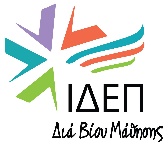 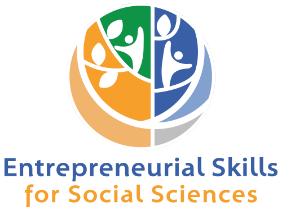 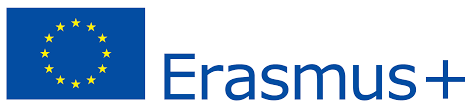 Entrepreneurial Skills for Social SciencesEntrepreneurial Skills for Social Sciences (ESSS) (Предузетничке вјештине за друштвене науке)Други састанак партнера на Ерасмус+ Пројекту Предузетничке вјештине за друштвене науке одржан је 18. и 19. септембра 2023. године у Хераклиону (Крит). Хеленик Медитерански Универзитет (Hellenic Mediterranean University) као домаћин другог састанка партнера и наставка процеса спровођења пројекта који је започео у новембру 2022 године (у трајању од 24 мјесеца), а спроводи се у 4 земље, окупио је све представнике партнера у пројекту: 1) Ставрос Парлалис/Stavros Parlalis (Фредерик универзитет/Frederick University), 2) Ингрида Баранаускин/Ingrida Baranauskiene (Клаипедас универзитет из Литваније/Klaipedas University), 3) Моника Морено/Monica Moreno (М&М Профјучер тренинг из Барселоне/M&M Profuture Training), 4) Андреа Пухалић и Весна Шућур-Јањетовић (Универзитет у Бањој Луци) и  Мариа Пападакаки/Maria Papadakaki (Хеленик Медитеренијан универзитет Крит/Hellenic Mediterranean University). На састанку су дискутоване све тачке предвиђеног Дневног реда, а у вези са наставком започетих активности, као и спровођењем сљедећих активности предвиђених Пројектом. Констатовано је да је прва фаза пројекта успјешно завршена, уз констатацију да је Универзитет у Бањој Луци имао посебан допринос у изради заједничког/збирног Паневропског Извјештаја о спроведеном истраживању, а на основу појединачних националних истраживања спроведених у свим партнерским земљама. На основу националних извјештаја, дискутовало се о нацрту и приједлозима материјала који се односе на идентификацију потреба за обуку на тему предузетничких вјештина у области друштвених наука. У оквиру овог састанка дискутовало се и о материјалнила за обуку која ће бити спроведена у Барселони почетком фебруара 2024.године. Сви партнери имају обавезу да припреме поменуте материјале за обуку, те наком усвајања, преведу на свој језик. Исто тако, пријектом су предвиђени национални извјештаји о спровођењу пројектних активности, објављивање информација у виду E-Newsletters и припрему алата за процјену.Сљедећи састанак партнера (обука тренера), према распореду предвиђеном Пројектом, заказан је од 5. до 7. фебруара 2024. године у Барселони (Шпанија). Представници Факултета политичкин наука Универзитета у Бањој Луци су професорице са Катедре Социјални рад, проф.др Андреа Пухалић и проф.др Весна Шућур-Јањетовић.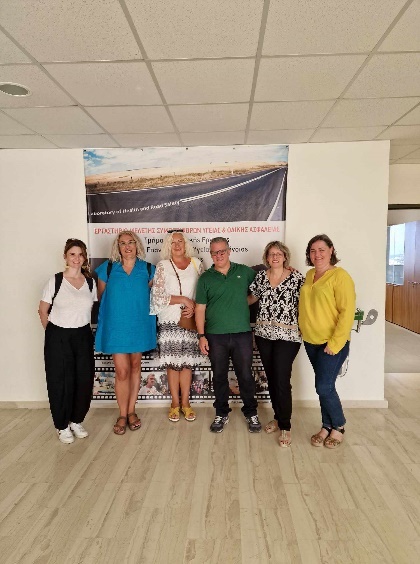 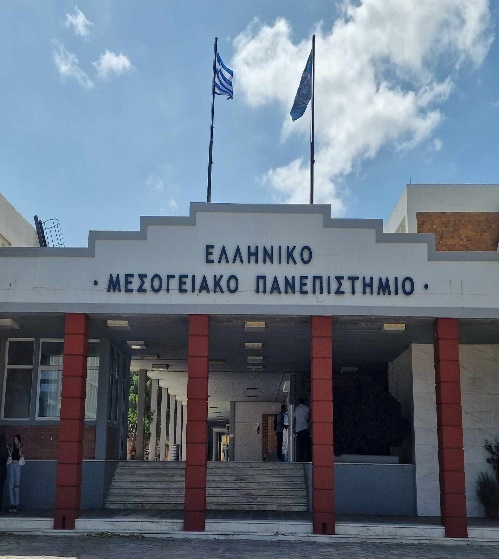 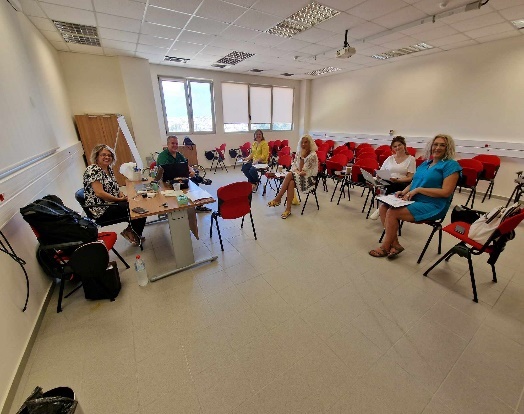 Project Code: 2022-1-CY01-KA220-VET-000086829Action Type: KA220-VET - Cooperation partnerships in vocational education and trainingAgency: CY01 - Foundation for the Management of European Lifelong Learning ProgrammesCall 2022Round 1TitleEntrepreneurial Skills for Social SciencesAcronymESSS